Опросный лист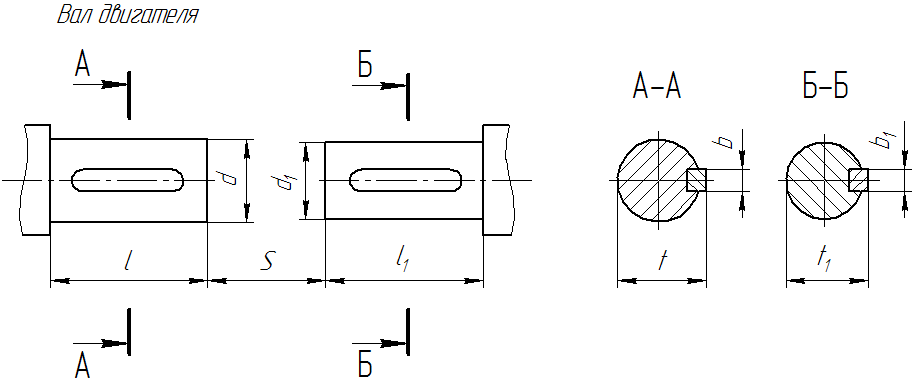 Действительные размеры (мм):ОрганизацияКонтактное лицоТел/факсЕ-mailПривод (тип)Мощность, кВтПривод (тип)Частота вращения вала, об/минПриводимое оборудование (тип)Угловое смещение, “Приводимое оборудование (тип)Sdd1ll1bb1tt1Дополнительные       требования